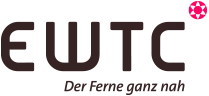 Kostenloses Reisemagazin des Reiseveranstalters EWTCKöln, 11. September 2018; Der Kölner Luxus-Reiseveranstalter EWTC veröffentlicht ab dem 12. September 2018 sein neues kostenloses Reisemagazin. Inzwischen bereits in der 17. Ausgabe informiert EWTC seine Kunden über Neuigkeiten aus den Reisezielen des Unternehmens. Das aktuelle Magazin präsentiert unter dem Leitthema „Nass“ die gewohnte Mischung aus Reiseberichten und -tipps, Hotelneuzugängen sowie aktuellen Informationen. Hallo „Nass“: Themenschwerpunkt KreuzfahrtDas neue EWTC-Kundenmagazin beleuchtet das Thema „Nass“ näher: Im Zentrum steht die Titelstory mit einem detaillierten und bildreichen Überblick über das Kreuzfahrten-Angebot des Kölner Reiseanbieters. Eine Bilderstrecke zu den schönsten Pools der Welt, ein Artikel über das Leben im und am Wasser auf den Malediven sowie eine Vorstellung neuer Wellness-Trends und Wasser-Therapien greifen ebenfalls den thematischen Schwerpunkt auf. Reiseberichte und Neuzugänge aus AsienEin exklusiver Reisebericht aus Sri Lanka schildert ausführlich die Höhepunkte auf der Insel an der südöstlichen Spitze Indiens. Neu im Programm von EWTC ist die vietnamesische Insel Phu Quoc, die mit zwei neuen Luxushotels ab sofort zum Portfolio des Reiseveranstalters gehört. Die einstige Backpacker-Insel entwickelt sich mit den Neuzugängen JW Marriott Emerald Bay Resort & Spa Phu Quoc und Fusion Resort Phu Quoc auch im Luxus-Segment zielstrebig weiter.Exklusive Angebote und Neuvorstellungen
Wie gewohnt gibt es im EWTC-Kundenmagazin die passenden Angebote zum jeweiligen Reiseziel. Zudem finden Leser in der Rubrik „Neu für Sie“ einen Überblick zu allen Hotel-Neuheiten im Veranstalterprogramm, aufgeteilt nach Reisedestinationen.  Das Reisemagazin wird zweimal jährlich an die EWTC-Kunden verschickt. Die aktuelle 17. Ausgabe ist 68 Seiten stark und ab der Kalenderwoche 37 erhältlich. Alle Interessierten, ob Kunden oder nicht, können ab sofort unter reisemagazin@ewtc.de oder telefonisch unter 0221-8011120 ein kostenloses Exemplar des Magazins anfordern.EWTC – EMIRATES WORLD TRAVEL COLOGNE ist mit rund 50 Mitarbeitern einer der führenden deutschen Direkt-Reiseveranstalter für die schönsten Ziele der Welt. Das Kölner Unternehmen bietet seit dem Jahr 2000 hochwertige, maßgeschneiderte Reisen an. Mehr als 500 handverlesene Hotels, individuelle Rundreisen und luxuriöse Kreuzfahrten gehören zum Portfolio.